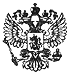 Постановление Правительства РФ от 30 мая 2016 г. N 480 "О внесении изменений в Правила содержания общего имущества в многоквартирном доме в части установления требований к определению перечня имущества, которое предназначено для совместного использования собственниками помещений в нескольких многоквартирных домах"     Правительство Российской Федерации постановляет:     1. Утвердить прилагаемые  изменения,  которые  вносятся  в   Правиласодержания  общего  имущества  в  многоквартирном  доме,     утвержденныепостановлением Правительства Российской Федерации от 13 августа   2006 г.N 491  "Об   утверждении   Правил   содержания   общего     имущества   вмногоквартирном доме и Правил изменения размера платы  за  содержание  иремонт жилого помещения в случае оказания услуг и  выполнения  работ   поуправлению, содержанию и ремонту общего имущества в многоквартирном домененадлежащего качества и (или) с перерывами, превышающими   установленнуюпродолжительность" (Собрание законодательства Российской Федерации, 2006,N 34, ст. 3680; 2011, N 22, ст. 3168; 2013, N 21, ст. 2648; 2014,   N 14,ст. 1627; 2016, N 1, ст. 244).     2. Настоящее постановление вступает в силу с 1 июля 2016 г.Председатель ПравительстваРоссийской Федерации                                         Д. Медведев                               Изменения,которые вносятся в Правила содержания общего имущества в многоквартирном                                  доме     (утв. постановлением Правительства РФ от 30 мая 2016 г. N 480)     Дополнить разделом I.1 следующего содержания:    "I.1. Требования, в соответствии с которыми определяется перечень     имущества, которое предназначено для совместного использования       собственниками помещений в нескольких многоквартирных домах     В  перечень  имущества,  которое  предназначено  для     совместногоиспользования  собственниками  помещений  в  нескольких   многоквартирныхдомах, принявшими решение о создании товарищества собственников жилья   всоответствии с пунктом 1 части 2 статьи 136 Жилищного кодекса РоссийскойФедерации, может включаться общее имущество, в отношении которого приняторешение, предусмотренное пунктом 3 части 2 статьи 44  Жилищного   кодексаРоссийской Федерации, а именно:     а) общее имущество,  указанное  в  подпунктах "е"  и  "ж"   пункта 2настоящих Правил;     б) общее имущество, если такое имущество  отвечает  какому-либо   изследующих требований:     совместное использование  общего  имущества  допускается   проектнойдокументацией, в  соответствии  с  которой  осуществлено   строительство,реконструкция,  капитальный  ремонт  таких   домов,   или     техническойдокументацией на эти дома;     обеспечение   работоспособности   общего   имущества      в    одноммногоквартирном доме  из  числа  таких  домов  достигается  при   условииподключения (технологического присоединения) к общему имуществу в другоммногоквартирном доме из числа указанных домов - для  инженерных   систем,оборудования, устройств.".Обзор документаОдно ТСЖ на несколько многоквартирных домов: определяем имущество для совместного использования собственниками помещений.
Согласно ЖК РФ товарищество собственников жилья может быть создано собственниками помещений в нескольких многоквартирных домах. Это допускается, если данные дома расположены на земельных участках с общей границей, в пределах которых имеются сети инженерно-технического обеспечения, другие элементы инфраструктуры, предназначенные для совместного использования собственниками помещений в этих домах.
Установлен порядок формирования перечня имущества, которое предназначено для совместного использования собственниками помещений в нескольких многоквартирных домах.
В него может включаться общее имущество, в отношении которого общим собранием принято решение о пользовании им иными лицами. А именно, земельный участок, на котором расположен многоквартирный дом, с элементами озеленения и благоустройства, объекты, предназначенные для обслуживания, эксплуатации и благоустройства дома, включая трансформаторные подстанции, тепловые пункты для обслуживания одного дома, коллективные автостоянки, гаражи, детские и спортивные площадки, расположенные в границах земельного участка, на котором находится дом. Это также общее имущество, которое отвечает какому-либо из следующих требований. Во-первых, его совместное использование допускается проектной документацией, в соответствии с которой осуществлено строительство, реконструкция, капремонт таких домов, или технической документацией на эти дома. Во-вторых, обеспечение работоспособности общего имущества в одном многоквартирном доме из числа таких домов достигается при условии подключения (технологического присоединения) к общему имуществу в другом многоквартирном доме из числа указанных домов - для инженерных систем, оборудования, устройств.
Постановление вступает в силу с 1 июля 2016 г.

ГАРАНТ.РУ: http://www.garant.ru/hotlaw/federal/731101/#ixzz4AOzpL0sZ